Colegio Emilia Riquelme. 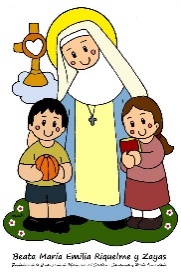 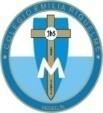 Taller de Tecnología e informática.  Grado: PRIMERONuestra clase en el horario normal son los martes de 12:00 a 1:00 pm. Esta clase será virtual. Más adelante les comparto el ID.Correo: pbustamante@campus.com.co  (por favor en el asunto del correo escribir nombre apellido y grado. Gracias)(Los correos por si se presentan inquietudes).Fecha 19 de mayo de 2020Escribir en el cuaderno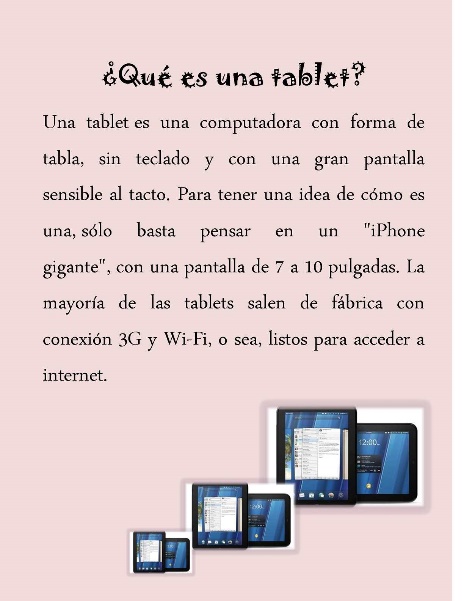 Saludo: TARJETATema: LA TABLET.Recuerda: (escribir en el cuaderno)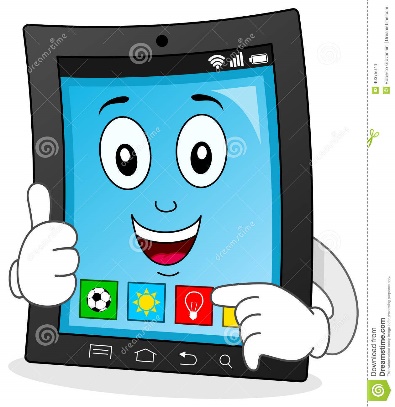 Para finalizar:  Dibuja una Tablet en el cuaderno (con ojitos, boquita, manitos y nariz)  y en la pantalla (dentro de ella) escribe una oración, con la ayuda de los papitos.